I.  Cel ćwiczeniaPoznanie układów regulacji prądu i metod jego pomiaru.II.  Treść ćwiczenia1.  Dobrać Robc tak aby nie obciążał zbytnio źródła napięcia, a R ≈ 10Robc.2.  Zestawić układ pomiarowy.3. Dla danego U1 wykonać kilka pomiarów ustawiając suwak R w dwóch skrajnych położeniach i w kilku położeniach pośrednich.4.  Pomiary powtórzyć dla dwóch rezystorów wzorcowych RW1, RW2.III.  Układ pomiarowy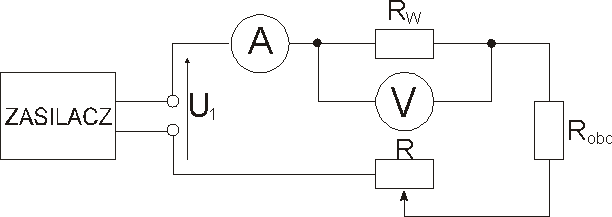 IV.  Wykaz przyrządów i elementów obwodu Zasilacz napięcia stałego, amperomierz, woltomierz, rezystor regulowany (potencjometr), rezystor wzorcowy, rezystor obciążający.V.  Wyniki pomiarówVI.  Pytania kontrolneJak nazywamy miernik do pomiaru natężenia prądu elektrycznego i w jaki sposób włącza się go do obwodu elektrycznego?Co to jest rezystor wzorcowy i do czego służy?Czy i dlaczego występuje różnica pomiędzy natężeniem prądu elektrycznego zmierzonego i obliczonego w układzie jednostopniowego nastawiania prądu? VII.  Opracowanie i wnioskiZESPÓŁ  SZKÓŁ  ZAWODOWYCH  NR  1  W  DZIAŁDOWIEZESPÓŁ  SZKÓŁ  ZAWODOWYCH  NR  1  W  DZIAŁDOWIE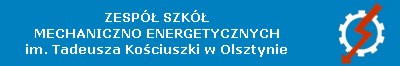 PRACOWNIA  ELEKTRYCZNAĆWICZENIE  3JEDNOSTOPNIOWY UKŁAD NASTAWIANIA PRĄDU.JEDNOSTOPNIOWY UKŁAD NASTAWIANIA PRĄDU.L.p.Położenie suwakarezystora      RLiczba działekZakres amperomierza analogowegoStała amperomierzaanalogowegoOdchylenieZmierzone natężenie prądu Napięcie Wyznaczone natężenie prąduL.p.Położenie suwakarezystora      Ramax  [dz]In   [A]CI    [A/dz]a   [dz]I  [A]UW  [V]   [A]RW1 =             [Ω]RW1 =             [Ω]RW1 =             [Ω]RW1 =             [Ω]RW1 =             [Ω]RW1 =             [Ω]RW1 =             [Ω]RW1 =             [Ω]RW1 =             [Ω]102¼3½4¾5maxRW2 =             [Ω]RW2 =             [Ω]RW2 =             [Ω]RW2 =             [Ω]RW2 =             [Ω]RW2 =             [Ω]RW2 =             [Ω]RW2 =             [Ω]RW2 =             [Ω]607¼8½9¾10max